Дата 20.04.2020Группа АМ-19Тема урока Вычисление радианной меры угла, синуса, косинуса,  тангенса и котангенса числа.Перечень вопросов, рассматриваемых в теме:Ввод понятий синуса, косинуса, тангенса и котангенса углаОпределение синуса, косинуса, тангенса и котангенса углаРешение простейших тригонометрических уравненийРешение задач на применение знаний о синусе, косинусе, тангенсе и котангенсе в формате заданий ЕГЭ;Глоссарий по темеСинус угла– ордината точки, полученной поворотом точки (1; 0) вокруг начала координат на угол .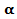 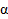 Обозначается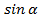 Косинус угла – абсцисса точки, полученной поворотом точки (1; 0) вокруг начала координат на угол .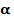 Обозначается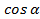 Тангенс угла  – отношение синуса угла к его косинусу.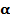 Обозначается tg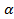 Котангенс угла  отношение косинуса угла к его синусу.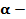 Обозначается сtgНа единичной окружности касательная, проведенная к точке (1; 0) называется линией тангенсов.Касательная, проведенная к точке (0; 1) - линия котангенсов.Историческая справкаЗарождение тригонометрии относится к глубокой древности. Слово «тригонометрия» греческое: тригоно — треугольник, метрити — мера. Иными словами, тригонометрия — наука об измерении треугольников. Длительную историю имеет понятие синуса. Различные отношения отрезков треугольника и окружности встречаются уже в III в. до н. э. в работах великих математиков Древней Греции — Евклида, Архимеда, Аполлония Пергского. В IV—V вв. появился специальный термин в трудах по астрономии великого индийского ученого Ариабхаты (476 — ок.550). Отрезок он назвал ардхаджива, или более кратко джива. Арабскими математиками в IX в. слово джива было заменено на арабское слово джайб (выпуклость). При переводе арабских математических текстов в XII в. это слово было заменено латинским синус (sinus — изгиб, кривизна).Косинус — это сокращение латинского выражения complementysinus, т. е. «дополнительный синус» или иначе «синус дополнительной дуги».Название «тангенс» происходит от латинского tanger (касаться). Tangens переводится как «касающийся» (линия тангенсов — это касательная к единичной окружности).Несмотря на то, что тригонометрия зародилась в древние времена, сегодня она охватывает практически все естественные науки и технику.Актуализация знаний1.Найдите координаты точек А, В, С и D, лежащих на единичной окружности (рис. 1)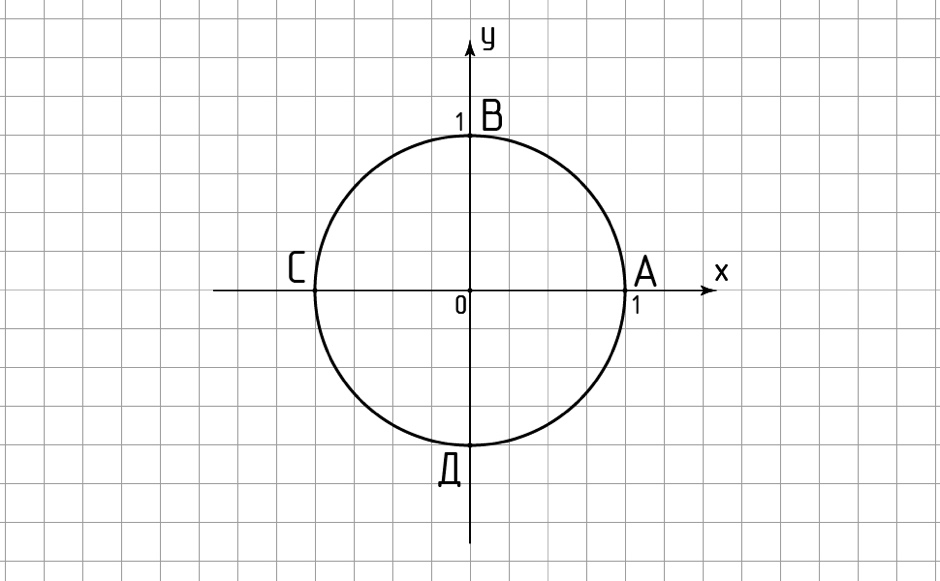 Рисунок 1 – единичная окружностьПоставьте в соответствие точке её координатыА (0; 1)В (-1; 0)С (1; 0)D (0; -1)Ответ: А(1; 0); В(0; 1); С(-1; 0); D(0; -1)Сегодня на уроке мы узнаем, как по-другому называются абсцисса и ордината точки, лежащей на единичной окружности.1.Рассмотрим окружность радиуса, равного 1 единичному отрезку, в прямоугольной системе координат хОу с центром в начале координат. Такую окружность называютединичной или тригонометрической.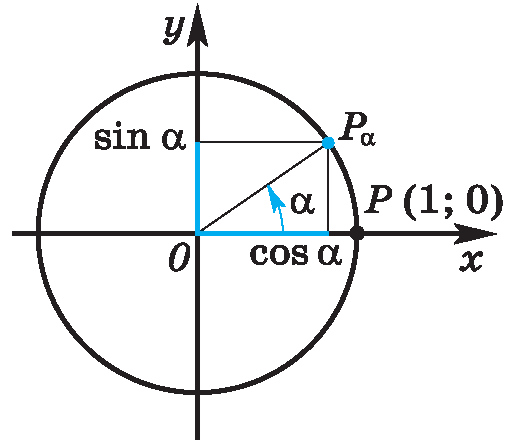 Рисунок 2 – точка Р на единичной окружностиТочка Р (1; 0) при повороте вокруг начала координат на угол  переместилась в точку Рₐ. Определим её координаты. (рис. 2).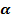 Определения.Синусом угла называется ордината точки, полученной поворотом точки (1; 0) вокруг начала координат на угол.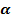 Обозначается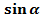 Косинусом угланазывается абсцисса точки, полученной поворотом точки (1; 0) вокруг начала координат на угол .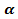 Обозначается 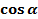 Угол  может выражаться и в градусах и в радианах.Пример 1.Точка А(1; 0) при повороте на угол 90 (рис. 1)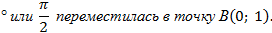 Ордината точки В равна 1, значит или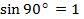 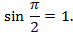 Абсцисса точки В равна 0, значит 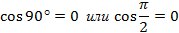 Пример 2.Точка А(1; 0) при повороте на угол  переместилась в точку ( рис. 1)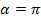 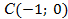 Найдите  и 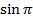 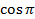 Ответ: = 0; 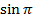 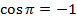 Пример 3.Точка А(1; 0) при повороте на угол  переместилась в точку  (рис. 1)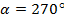 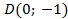 Найдите  и 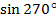 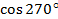 Ответ: =1= 0.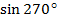 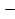 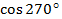 Рассмотрим ещё два понятия.Определение. Тангенсом угла  называется отношение синуса угла к его косинусу.Обозначается tg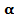 tg, 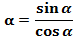 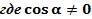 Пример 4.Найти tg 0. Вычислим по формуле tg  = = 0.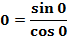 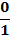 Определение. Котангенсом угла  называется отношение косинуса угла к его синусу.Обозначается сtgсtg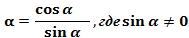 Пример 5.Найти сtg .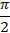 Вычислим по формуле сtg  = 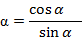 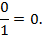 2. Меру угла(в радианах) можно рассматривать как действительное число, поэтому  и  – это числовые выражения. А так как каждая точка единичной окружности имеет координаты х и у такие, что выполняются неравенства -1 ≤ х ≤ 1; -1 ≤ у ≤ 1,то синус и косинус не могут превышать значения, больше .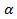 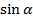 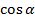 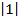 Чтобы решить уравнения = а,  нужно считать х неизвестным, число а – заданным.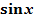 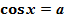 Пример 6.Решить уравнение  = 1.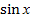 Найдем точку с ординатой 1 и запишем, каким числам х она соответствует. На окружности мы видим эту точку: В (0; 1). Она соответствуют числу  и всем числам вида 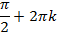 Решением уравнения  = 1 являются х =.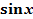 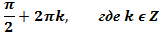 3. Полезно знать синусы, косинусы, тангенсы некоторых углов. Для этого рассмотрим дугу единичной окружности в I четверти координатной плоскости (рис. 3).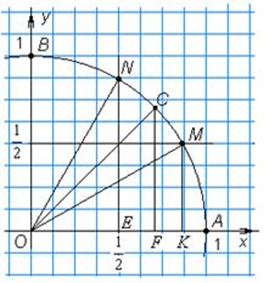 Рисунок 3 – 1 четверть единичной окружностиТочки А (1; 0) и В (0; 1) нам знакомы. Рассмотрим ещё несколько точек на окружности и найдем их координаты. Точка С является серединой дуги АВ, значит угол АОС равен половине прямого угла, 45 или . Ордината точки С равна её абсциссе. Их значения нетрудно найти по теореме Пифагора из прямоугольного треугольника ОСF, оно равно  А значит, 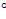 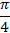 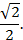 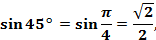 ,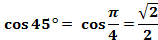 tg 45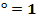 Дуга АМ составляет третью часть прямого угла, . Ордината точки М равна , значит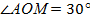 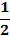 , tg30.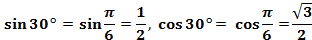 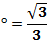 Дуга АNсоставляет  прямого угла, . Абсцисса точки N равна , поэтому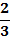 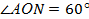 ,  tg 60.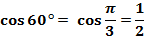 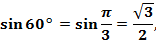 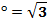 Чтобы легче запомнить эти значения, придумали мнемоническое правило- правило на ладони (рис. 4).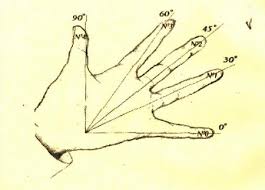 Рисунок 4 - мнемоническое правило- правило на ладониРасположим ладонь так, как на рисунке, пусть мизинцу соответствует угол 0, следующим пальцам– 30, 45, 60 и 90. Так же присвоим им номера: мизинец №0, следующие №1, №2, №3, №4. Чтобы найти синус, используем формулу: =. А для косинуса нумерацию будем вести от большого пальца, выполняя вычисления по той же формуле. =.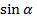 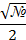 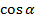 Например, =, = = .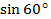 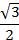 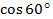 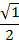 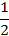 А тангенс можно вычислить по формуле: tg = .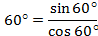 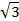 Тангенсы и котангенсы, также как и синусы, косинусы, можно определить по единичной окружности. Для этого познакомимся с ещё одним понятием.На единичной окружности касательная, проведенная к точке (1; 0) называется линией тангенсов. Касательная, проведенная к точке (0; 1) - линия котангенсов (рис. 5).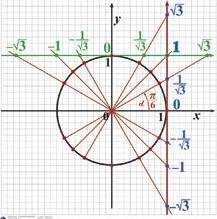 Рисунок 5 – линия тангенсов и линия котангенсовНапример, чтобы найти tg, находим пересечение радиус-вектора под углом  с линией тангеса. Это число , или .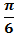 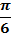 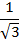 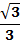 Чтобы найти ctg , радиус-вектор под углом  должен пересечь линию котангенсов.Это число .Примеры и разбор решения заданий Пример 6.Решить уравнение =0.Синусом угла является ордината точки, поэтому значения синусов находим по оси Оу.Найдем точки А (1; 0) и С (-1; 0) с ординатой 0 и запишем, каким числам х они соответствуют. Они соответствуют числам 0 (точка А), (точка С), 2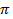 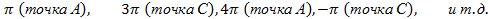 Решением уравнения = 0 являются х =.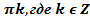 Z- множество целых чисел.Пример 6.Решить уравнение=1.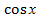 Найдем точки с абсциссой 1 и запишем, каким числам х они соответствуют. На рис.3 мы видим эту точку: А (1; 0) Она соответствуют числу  и всем числам вида 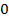 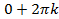 Решением уравнения= 1. являются х = , где .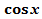 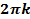 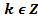 ДЗ. Повторить тригонометрические формулы, подготовиться к самостоятельной работе.